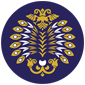                              T.C.                ATATÜRK ÜNİVERSİTESİTORTUM MESLEK YÜKSEKOKULUSTRATEJİK PLAN (2019 - 2023)EKİM 2017İÇİNDEKİLERGİRİŞ 	1Konunun Önemi 	1Stratejik Planın Hukuki Dayanağı 	1Katılımcılığın Sağlanması 	1MEVCUT DURUM ANALİZİ 	2Tarihçe 	2Örgüt Yapısı 	3İnsan Kaynakları 	4Akademik Personelin Unvanlarına Göre Dağılımı 	4Akademik Personelin Yaş İtibarı ile Dağılımı 	4Akademik Personele Ait Bayan / Bay Oranları 	4Akademik Personelinin Hizmet Süreleri 	4İdari Personelin Kadro ve İstihdam Durumlarına Göre Dağılımı 	5İdari Personel Kadroların Doluluk Oranlarına Göre Dağılımı 	5İdari Personele Ait Bayan / Bay Oranları 	6İdari Personelin Hizmet Süresi 	6İdari Personelin Eğitim Düzeyi 	6İdari Personelin Yaş Dağılımları 	6Şirket Elemanları 	7Şirket Elemanlarının Hizmet Süreleri 	7Şirket Elemanlarının Yaş İtibarı ile Dağılımı 	7Eğitim Hizmetleri 	82.4.1 Mevcut Öğrenci Sayıları 	82.4.2. Mezun Öğrenci Sayıları 	8Bilişim Hizmetleri 	9GZFT Analizi     	102.6.1. Güçlü Yönler     	102.6.2.  Zayıf Yönler   	112.6.3. Fırsatlar     	122.6.4.Tehditler    	12STRATEJİK PERSPEKTİFLER 	13Misyon   	13Vizyon   	13Kurumun Değer ve İlkeleri   	13Paydaşlar  	14Paydaşlardan Beklentiler  	15Akademik Personel’den Beklentiler  	153.5.2. İdari Personel’den Beklentiler  	15Öğrenci ve Mezunlar’dan Beklentiler  	15Ebeveynler’den Beklentiler  	15Bakanlık ve Bağlı Kuruluşlar’dan Beklentiler  	15Özel Sektör’den Beklentiler  	15DÖNEMSEL STRATEJİK PLAN  	16Birim Stratejik Amaç ve Hedefleri ve Performans Göstergeleri  	17İZLEME ve DEĞERLEME  	18SUNUŞGünümüzde bilgi ve teknoloji hızla artmakta ve bununla birlikte eğitim ve öğretim kalitesi küresel rekabet anlamında önemli bir parametre haline gelmektedir. Bu açıdan bakıldığında Atatürk Üniversitesi Tortum Meslek Yüksekokulu, ülkemizin rekabette öne geçmesini sağlamak amacıyla nitelikli meslek elemanı yetiştirmeyi amaçlayan genç ve tecrübeli kadrosuyla eğitim ve öğretim faaliyetlerine devam etmektedir.Toplumların değişen ihtiyaçlarını yerine getirebilmek, bilim ve teknolojide görülen sürekli değişim ve yenilikleri ülkemizdeki eğitim sistemine entegre edebilmek, mevcut bölümlerimizden beklenen özellikle dış talepleri yerine getirebilmek ve gelişmekte olan ülkemizde hızla artan meslek elemanı eksikliklerinin karşılanabilmesi ihtiyacı, bizleri mevcut durumumuzu analiz etmeye, ihtiyaçlarımızı, önceliklerimizi belirlemeye ve çözüm önerileri aramaya yönlendirmiştir.Atatürk Üniversitesinin tüm akademik birimlerinde başlatılan Stratejik Plan hazırlama sürecinde, Tortum Meslek Yüksekokulu 2019-2023 dönemini kapsayan Stratejik Plan ile geleceğinin planlanması bağlamında daha sağlam ve bilinçli adımlar atacağına inanmaktadır. Oluşturulan bu planda, Yüksekokulumuz’un güçlü ve zayıf yönleri, ihtiyaçları analiz edilmiş ve başarılı eğitim ve çalışmalarımızı arttırmaya yönelik amaçlar ve hedefler ortaya konulmuştur.Bu stratejik plan çerçevesinde gerçekleştireceğimiz çalışmalar ile dış toplumun ihtiyaç duyduğu ara meslek elemanlarını en iyi şekilde yetiştirmeyi hedeflemekte ve bu hedefe ulaşırken hâlihazırda mevcut imkânlarımızı en iyi şekilde kullanmayı amaçlamaktayız. Tortum Meslek Yüksekokulu olarak 2019-2023 döneminde stratejik planda belirlenen hedeflere ulaşılabilmek için Yüksekokulumuz’daki tüm akademisyen, öğrenci ve idari personelin işbirliği içinde çalışması ve herkesin üzerine düşen görevi başarıyla yerine getirmesi gerektiğine inanmaktayım. Bu planın pratiğe dönüştürülmesinde değerli desteklerini esirgemeyeceğine inandığım, akademik ve idari personelime teşekkür ediyor ve öğrencilerimizle birlikte Tortum Meslek Yüksekokulunun yarınlara daha umutlu ve güvenle bakan, başarılı hamleler gerçekleştiren bir okul olacağını temenni ediyorum.Prof. Dr. Tuncay İMAMOĞLU                                                                                                                                   MüdürGİRİŞ1.1. Konunun ÖnemiStratejik Planlama, özellikle Kurumsal Değerlendirme Süreci’nin önemli bir parçası durumundadır. Bu stratejik planlama ile kurumumuzun genel bir değerlendirilmesi gerçekleştirilerek, okulumuzun ilişkili olduğu paydaşlar belirlendikten sonra, zayıf ve kuvvetli yönlerimiz ile önümüzde yer alan fırsatlar ve karşılaşılabilecek olası tehditler ortaya çıkarılmış olacaktır. Böylece kurum olarak; biz kimiz, şu an neredeyiz ve bu plan ile nereye ulaşmak istiyoruz sorularının cevabı verilmiş olacaktır.Plan çerçevesinde belirlenecek amaçlar ve ulaşmak istenen yer için hedefler ortaya konulacak, bu hedeflere nasıl ulaşılacağı da belirlenen stratejilerle ortaya konmuş olacaktır.Bu başlangıç ve istikamette hazırlanacak olan stratejik plan; sadece uzun dönemli hedefleri değil, zamanlama, kaynak kullanımı ve sorumluların belirlendiği “Yıllık İş Planları”nı ile planlara ilişkin performans kriterlerini de içerecektir.1.2. Stratejik Planın Hukuki DayanağıStratejik plan,  5018 sayılı “Kamu Mali Yönetimi ve Kontrol Kanunu’nun 9. Maddesi ve “Kamu İdarelerinde Stratejik Planlamaya İlişkin Usul ve Esaslar Hakkında Yönetmelik” hükümleri doğrultusunda hazırlanmıştır.       1.3. Katılımcılığın SağlanmasıStratejik planın başarısı, Meslek Yüksekokulu’nun tüm çalışanlarının planı sahiplenmesi ile mümkün olacaktır. Meslek Yüksekokulumuz’un stratejik planının ortaya çıkarılmasında 4 bölüm başkanlığı katkı sunmuştur. Akademik ve idari personelden öğrencilere, kamu kurum ve kuruluşlarından sivil toplum kuruluşlarına kadar birçok iç ve dış paydaşlar temsil edilmiştir.2. MEVCUT DURUM ANALİZİ2.1. TarihçeAtatürk Üniversitesi Tortum Meslek Yüksekokulu 27.08.2009 tarihinde alınan kararla 9 bölüm ve 9 programla  kurulmuş  ve  2547 Sayılı Kanun’un 2880 sayılı kanunla değişik 7/d-2 maddesi uyarınca  Yükseköğretim Kurulu Başkanlığı’nın 07.04.2010 tarihli yürütme kurul toplantısında Elektrik Enerjisi Üretim, İletim ve Dağıtımı, Bilgisayar Destekli Tasarım ve Animasyon Programlarının açılmasının uygun görülmesiyle 11 programa çıkarılmıştır. Bu Bölüm/Programlar sırası ile;  •Bilgisayar Teknolojileri Bölümü-Bilgisayar Programcılığı Programı-Bilgisayar Destekli Tasarım ve Animasyon Programı•Tasarım Bölümü-Grafik Tasarım Programı•Park ve Bahçe Bitkileri Bölümü-Peyzaj ve Süs Bitkileri Programı•Bitkisel ve Hayvansal Üretim Bölümü-Organik Tarım Programı•Gıda İşleme Bölümü-Gıda Teknolojisi Programı•Muhasebe ve Vergi  Bölümü-Muhasebe ve Vergi Uygulamaları Programı•Elektrik ve Enerji Bölümü-Elektrik Enerjisi Üretim, İletim ve Dağıtımı Programı•Su Ürünleri Bölümü-Su Ürünleri Programı•Yönetim ve Organizasyon Bölümü-İnsan Kaynakları Yönetimi Programı -İşletme Yönetimi ProgramıTortum Meslek Yüksekokulu 2010-2011 Eğitim-Öğretim yılında Bilgisayar Programcılığı, Grafik Tasarım ve Uzundere’de bulunan Peyzaj ve Süs Bitkileri Programlarına  öğrenci alınmasıyla eğitim-öğretime başlamış ve öğretim elemanı yetersizliğinden dolayı diğer programlara öğrenci alımı uygun görülmemiştir. 2017-2018 eğitim-öğretim yılında Elektrik Enerjisi Üretim, İletim ve Dağıtımı programına öğrenci alınmış olup bu programda aktif hale gelmiştir. Daha önceki yıllarda öğrecisi bulunan Peyzaj ve Süs Bitkileri Programında 2017-2018 eğitim-öğretim yılı itibariyle öğrenci bulunmamaktadır.2.2. Örgüt Yapısı2.3. İnsan KaynaklarıKurumumuzun mevcut insan kaynakları, istihdam şekilleri, hizmet sınıfları, kadro unvanları ve doluluk oranları aşağıda gösterilmiştir.2.3.1. Akademik personelinin unvanlarına göre dağılımı	2.3.2. Akademik Personelin Yaş İtibarı ile Dağılımı2.3.3. Akademik Personele Ait Bayan / Bay Oranları2.3.4. Akademik Personelin Hizmet Süreleri2.3.5. İdari Personelin Kadro ve İstihdam Durumlarına Göre Dağılımı2.3.6. İdari Personel Kadroların Doluluk Oranlarına Göre Dağılımı2.3.7. İdari Personele Ait Bayan ve Bay Oranları2.3.8. İdari Personelin Hizmet Süresi2.3.9. İdari Personelin Eğitim Düzeyi2.3.10. İdari Personelin Yaş Dağılımları2.3.11. Şirket Elemanları 2.3.12. Şirket Elemanlarının Hizmet Süreleri2.3.13. Şirket Elemanlarının Yaş İtibari ile Dağılımı2.4. Eğitim Hizmetleri2.4.1. Mevcut Öğrenci Sayıları2.4.2. Mezun Öğrenci Sayıları2.5. Bilişim HizmetleriYüksekokulumuz, yüksek düzeyde eğitim-öğretim, çeşitli bilimsel araştırma  ve yayınların gerçekleştirilebilmesi ve bu hizmetlerini etkin olarak sürdürebilmesi için bilgi ve teknolojik kaynaklara büyük önem vermektedir. Okulumuzun mevcut bilişim imkânları aşağıdaki gibidir. 2.6. GZFT Analizi2.6.1 Güçlü YönlerMezun öğrencilerimiz için kamu ve özel sektörde geniş istihdam alanlarının olması,Genç ve dinamik bir akademik kadro ve tüm elemanlarımızın özverili çalışması,Yeniliklere açık, dinamik, katılımcı ve ilkeli yönetim anlayışı,Öğrenci ve öğretim elemanları arasındaki iletişim ortamının güçlü olması,Öğrencilere danışmanlık hizmetlerinin etkili bir şekilde verilmesi,Mezun öğrencilerimizin birçok farklı sektörde çalışma imkânlarının olması,Okulumuzun kuruluşundan itibaren yeniliklere açık bir anlayışı benimsemesi,Gelişmekte olan bilim ve teknolojiye ayak uydurma kararlılığı,Bireysel olarak yürütülen araştırma projelerine destek verilmesi, teşvik edilmesi,Öğrenci akademik danışmanlık sisteminin uygulanması,Akademik ve idari personelin öğrencilerimizin sorularını çözmede istekli oluşu,Akademik ve idari personelimizin yeterli bilgi birikimine sahip kişiler olması,İdari ve hiyerarşik yapının tamamlanmış ve oturmuş olması,Yeni teknolojileri takip eden ve bu teknolojik gelişmeleri eğitim sisteminin içine entegre edebilecek piyasa tecrübesine sahip olan öğretim elemanlarının varlığı,Mevcut programların özellikle sektörün ara eleman ihtiyaçları göz önüne alınarak belirlenmiş olması ve talep gören programlar olması,Yine bu çerçevede talep görmesi muhtemel yeni programların açılma çalışmalarının yapılıyor olması,Eğitimin Türkçe olarak verilmesi,Öğrencilerin sektörle olan güçlü ikili ilişkiler sayesinde daha kolay staj imkânı bulmaları,Sürekli gelişim isteğinin mevcut olması,2.6.2 Zayıf YönlerFiziksel mekânların  yetersizliği, Meslek Yüksekokulumuz hizmet binasının yetersiz olmasıİl merkezine uzaklığı (46 km)İlçenin soğuk bir iklime sahip oluşuAkademik ve idari personel sayısının yetersiz olması,Yüksekokulumuzun teknik  personelinin  olmaması,Daha kaliteli bir eğitim verme imkânı sağlayacak olan ekipmanların eksikliği,İlçede öğrenci yurdu bulunmaması sebebiyle öğrencilerin barınma ihtiyacı konusunda sorunlar yaşanması Çalışma, araştırma ve eğitim ortamlarında ortaya çıkan fiziki ve teknolojik yetersizlikler,Sağlık, kültür, sportif faaliyet ve tesislerin olmamasıÖğrencilerin kullandığı ortak alanların yetersiz olması,Öğrencilerin okudukları bölümlerini ve geleceklerini tam olarak tanıyamamalarıMeslek yüksekokullarına yönelik kamu yönetiminin bakış açısı ve imaj sorunu,Sosyal aktivitelerin gerçekleştirileceği ortamların mevcut olmaması,Öğrenciye yönelik burs imkânlarının yetersizliği,2.6.3. FırsatlarNitelikli ara eleman ihtiyacının fazlalığı,Yeniliklere ve gelişmelere açık bir idari yönetim anlayışının varlığı,Üniversitemizde stratejik planlama ve akreditasyon çalışmalarının varlığı,Ulusal öğrenci değişim projelerinin uygulanmakta olması,Üniversite yönetiminin bakış açısı ve yüksekokulun gelişmesine olumlu katkısı sebebiyle, hedeflere ulaşabilme olanağının olması,Bölgedeki yerel kuruluşlar ve sivil toplum örgütleriyle ortak çalışma olanaklarının bulunması,Web sayfamızın faaliyete girmesi ile toplumla olan iletişimin güçlenebilmesi,2.6.4. TehditlerÜlkede mevcut işsizlik ortamının mezunlarımız tarafından da yaşanabilecek olması,Birim hizmetlerinin aksatılmadan yürütülebilmesi için gerekli olan yeterli sayıda ve yetkinlikte idari personel ihtiyacının karşılanmaması,Bütçe rakamlarında kesintiye gidilmesi halinde, karşılaşılacak maddi zorluklar nedeniyle Stratejik Hedeflerimize ulaşamama riski,Öğretim elemanı gereksinimi için üniversitelere verilen kadroların yetersiz olması sebebiyle yeni bölümler açma konusunda yaşanılan zorluklar.3.  STRATEJİK PERSPEKTİFLER3.1. MisyonÖzgün ve çağdaş bir eğitim öğretim yapısı oluşturarak; mesleki bilince ve girişimci ruha sahip, topluma karşı duyarlı, farklılık oluşturacak nitelikler ile donatılmış, alanlarında tercih edilen mesleki ara elemanlar yetiştirerek, pek çok sektörde merkez olma özelliği gösteren, bölgemizin ve ülkemizin sosyo-kültürel ve ekonomik gelişimine katkı sağlamaktır.3.2. Vizyonİlçemiz, ilimiz ve bölgemiz başta olmak üzere ülkemizin gelişimine en çok katkıyı sağlayacak çalışmaları ortaya koyan, Üniversite-Sektör-Toplum işbirliğini sağlamada öncü, yenilikçi, dinamik, katılımcı ve paylaşımcı bir yönetime sahip, mesleki ve ahlaki kurallara bağlı, evrensel değerlere saygılı bir eğitim kurumu olmaktır.      3.3. Kurumun Değer ve İlkeleriÖğretim elemanı, idari personel, öğrenci ve diğer çalışanların memnuniyetini sağlamak için gayret eder ve gerekli önlemleri alır.Ülke çapında kaliteyi esas alarak, bilimsel yöntemlerle sorunları çözmeyi görev sayar.Çevre hassasiyetleri ve sorunlarına en yüksek düzeyde duyarlılık gösterir.Her zaman bilimsel düşüncenin üstünlüğünü savunur.Katılımcılık ve özellikle paylaşımcılığı ön planda tutar.Yönetimde şeffaflık ilkesini benimser ve önemser.Adalet ve özgürlüklerin kullanılmasından yanadır.Liyakat ilkesine önem verir.Eğitimde sadece kuramlara değil uygulamaya da önem verir.Kaynakları optimum etkinlikte kullanır.Daima ilerleme ve yeniliği teşvik eder.3.4.PaydaşlarYüksekokulumuz ve faaliyetlerinden doğrudan ya da dolaylı olarak etkilenen kişi ve kurumların listesi aşağıdaki gibidir:Birimin İlişkide Olduğu Gerçek ve Tüzel Kişiler*3.5. Paydaşlardan Beklentiler3.5.1. Akademik Personel’den BeklentilerTemel olarak daha çok araştırma ve yayın yaparak bilime katkıda bulunmaları beklenmektedir. Yine bu alanda öncü rolü üstlenerek, öğrencileri daha etkin bir şekilde yönlendirerek daha iyi eğitim vermek, kurum kültürünü özümseyerek Yüksekokulumuzu her ortamda daha iyi temsil etmek, aileleri ile birlikte sosyal hayata katılarak topluma örnek olmaları beklenmektedir.3.5.2 İdari Personel’den BeklentilerToplam kalite anlayışına uygun olarak alanı ile ilgili tüm yeniliklere açık olmaları, kendilerini mesleki anlamda sürekli geliştirmeleri, sorumlu olduğu işlerini zamanında doğru ve hızlı şekilde yapmaları beklenmektedir.Öğrenci ve Mezunlar’dan BeklentilerTüm akademik alan ve etkinliklerde diğer üniversitelerin öğrencileri ile rekabet edecek seviyeye gelmek için kendilerini sürekli geliştirmeleri beklenmektedir. Yine çevreye ve topluma duyarlı olmaları, yaşam boyu öğrenme felsefesini benimsemeleri, Üniversitemizin değerlerini ve kurumsal kültürünü özümseyerek çeşitli platformlarda en iyi şekilde temsil etmeleri, bilgi birikimlerini insanlığın yararına üretime dönüştürmeleri beklenmektedir.Ebeveynler’den BeklentilerÇocuklarının gerek mesleki eğitimi gerekse topluma kazandırılmaları konusunda Yüksekokulumuz’a güvenmelerini ve sürekli işbirliği içinde olmaları beklenmektedir.Bakanlık ve Bağlı Kuruluşlar’dan BeklentilerOkulumuzla her alanda genel bir işbirliği içinde olmaları, bilimsel çalışmalara ve eğitim- öğretim etkinliklerine destek vermeleri beklenmektedir. Bilimsel çalışmaların ülke yönetimine üst düzeyde katkı yapabilmesi için tüm bakanlık ve bağlı kuruluşların üniversitelerin ilgili birimleri ile daha etkili işbirliği içinde olması elzemdir. DPT ve TÜBİTAK’tan beklentilerimiz ise Yüksekokulumuz’a eğitim, araştırma ve geliştirme etkinlikleri için daha fazla kaynak  ve personel tahsis etmeleridir.Yüksekokulumuz Kredi Yurtlar Kurumu’ndan daha çok sayıda öğrencimize günün koşullarına uygun miktarlarda burs, daha modern, daha işlevsel ve güvenli yurt ve barınma imkânları, kaliteli ve ucuz yemek hizmetleri beklemektedir.Özel Sektör’den BeklentilerYüksekokulumuz ile işbirliğine önem vermesi, ortak mesleki projeler yürütmesi, öğrencilere staj ve uygulama imkânları sağlanmasını, teknik gezilere izin ve destek vererek öğretim elemanı ve öğrencilerin bilgi ve görgülerini artırmalarına katkıda bulunulmasını, istihdamda mezunlarımıza öncelik vermesi beklenmektedir.4.DÖNEMSEL STRATEJİK PLAN4.1. Birim Stratejik Amaç ve Hedefleri ile Performans Göstergeleri5. İZLEME ve DEĞERLEMEAtatürk Üniversitesi Tortum Meslek Yüksekokulu’nun beş yıllık stratejik amacını ortaya koyan bu plan, yıllık bazda hazırlanan raporlarla takip edilecektir. Planda ortaya konulan hedeflerin ve bu hedeflere ulaşılabilmesi için gerçekleştirilecek faaliyetlerin yıllık sonuçları objektif ve ölçülebilir göstergelerle değerlendirilecektir. Bu raporda girdiler ve çıktılar değerlendirilerek verimlilik ölçülecek, elde edilen sonuçlar ve bu sonuçların kalitesi ortaya konularak geri bildirim sağlanmış olacaktır. Yıllık olarak yapılacak bu değerlendirmelerden sonra uygulama planının ne kadar etkili olduğu, gözden kaçan unsurların olup olmadığı da araştırma konusu yapılacaktır. Böyle bir durumun var olduğunun tespit edilmesi halinde iyileştirme ekipleri kurularak, stratejik plan kapsamında hedeflerde ve faaliyetlerde nelerin değiştirilmesi gerektiği ya da değiştirilebileceği ortaya konulmaya çalışılacaktır.Bu Stratejik Plan’da, Meslek Yüksekokulu olarak ihtiyaç duyulan değerler, fiziksel altyapı eksiklerinin giderilmesi, nitelikli idari ve akademik personel açıklarının kapatılması ve teknolojik altyapıda yapılacak olan iyileştirmelere de verilmiştir. Ayrıca, Meslek Yüksekokulumuz’un daha kaliteli ve çağdaş bir eğitim sunabilmesi adına paydaşlarımızın katkılarının devam etmesi gerekliliği de kaçınılmaz bir gerçektir.Birim AdıProf. Dr.Doç. Dr.Yrd. Doç. Dr.Öğretim GörevlisiAraştırma GörevlisiUzmanOkutmanEğt. Öğr. PlanlamaGenel ToplamTortum MYO4611118-2526-3031-3536-4041-4546-5051 ve üzeriKişi Sayısı-2531--Yüzde-18452710--BayanBayToplamKişi Sayısı7411Yüzde63371001 Yıldan az1-5 Yıl6-10 Yıl11-15 Yıl16-20 Yıl21-25 Yıl26-30 Yıl31 ve üzeriKişi Sayısı1631----Yüzde955279----Birim AdıG.İ.HS.H.ST.H.SY.H.SA.H.SD.H.SToplamTortum  MYO415Genel Toplam415Sınıf TürüDoluBoşToplamGenel İdari Hizmetler Sınıfı459Sağlık Hizmetleri Sınıfı-Teknik Hizmetleri Sınıfı-Eğitim ve Öğretim Hizmetleri Sınıfı-Avukatlık Hizmetleri Sınıfı-Din Hizmetleri Sınıfı-Yardımcı Hizmetli Sınıfı123Toplam5712BayanBayToplamİdari Personel Sayısı235Yüzdelik Oran40601001-3 yıl4-6 yıl7-10 yıl11-15 yıl16-20 yıl21 ve üzeriKişi Sayısı22---1Yüzde Oranı4040---20İlköğretimLiseÖn LisansLisansY.Lisans/ DoktoraKişi Sayısı113-Yüzde Oranı202060-21-2526-3031-3536-4041-4546 ve üzeriKişi Sayısı121--1Yüzde204020--20İşçiler (Çalıştıkları Pozisyonlara Göre)İşçiler (Çalıştıkları Pozisyonlara Göre)İşçiler (Çalıştıkları Pozisyonlara Göre)İşçiler (Çalıştıkları Pozisyonlara Göre)DoluBoşToplamSürekli İşçiler  (Temizlik hizmeti)22Sürekli İşçiler  (Bakım-onarım hizmeti)11Güvenlik Personeli22Toplam55Sürekli İşçilerin Hizmet SüresiSürekli İşçilerin Hizmet SüresiSürekli İşçilerin Hizmet SüresiSürekli İşçilerin Hizmet SüresiSürekli İşçilerin Hizmet SüresiSürekli İşçilerin Hizmet SüresiSürekli İşçilerin Hizmet Süresi1 - 3 Yıl4 - 6 Yıl7 - 10 Yıl11 - 15 Yıl16 - 20 Yıl21 ve ÜzeriKişi Sayısı5----Yüzde100----Sürekli İşçilerin Yaş İtibariyle DağılımıSürekli İşçilerin Yaş İtibariyle DağılımıSürekli İşçilerin Yaş İtibariyle DağılımıSürekli İşçilerin Yaş İtibariyle DağılımıSürekli İşçilerin Yaş İtibariyle DağılımıSürekli İşçilerin Yaş İtibariyle DağılımıSürekli İşçilerin Yaş İtibariyle Dağılımı21-25 Yaş26-30 Yaş31-35 Yaş36-40 Yaş41-50 Yaş51 ve ÜzeriKişi Sayısı-14-Yüzde-2080-Birim AdıProgramI. ÖğretimI. ÖğretimI. ÖğretimII. ÖğretimII. ÖğretimII. ÖğretimGenel ToplamGenel ToplamGenel ToplamBirim AdıProgramKETKETKETTortum   MYO Bilgisayar Programcılığı286391286391Tortum   MYOGrafik Tasarım52601125260112Tortum   MYOElektrik Enerjisi Üretim, İletim ve Dağıtımı Programı112112Peyzaj ve Süs Bitkileri Programı112112Genel ToplamGenel Toplam8212520782125207ProgramI. ÖğretimI. ÖğretimI. ÖğretimII. ÖğretimII. ÖğretimII. ÖğretimGenel ToplamGenel ToplamGenel ToplamProgramKETKETKETBilgisayar Programcılığı44681124468112Grafik Tasarım59561155956115Elektrik Enerjisi Üretim, İletim ve Dağıtımı Programı------Peyzaj ve Süs Bitkileri Programı142438142438Genel Toplam117148265117148265Yüksekokulumuzdaki Teknolojik KaynaklarAdetBilgisayar Laboratuvarı Sayısı3Laboratuvarlardaki Bilgisayar Sayısı85Dersliklerdeki Bilgisayar Sayısı2Öğretim Elemanlarına Tahsis Edilen Bilgisayar Sayısı10İdari Personellere Tahsis Edilen Bilgisayar Sayısı4Dersliklerdeki Projeksiyon cihazı Sayısı5Kütüphanedeki Kitap Sayısı133Kütüphanedeki Bilgisayar Sayısı1Güvenlik Personeline Ait Bilgisayar Sayısı2Fotokopi Makinesi3Baskı Makinesi1Fotoğraf Makinesi1A3 Scanner1Yazıcı9Kayıt cihazı1Televizyon2Ses Sistemi5Ders MateryalleriDers MateryalleriAkıllı tahta5PaydaşlarHizmet AlanlarÇalışanlarTemel OrtakStratejik OrtakAkademik Personel ve AileleriXİdari Personel ve AileleriXÖğrencilerXVelilerXYÖKXÖSYMXMEBXAtatürk Üniversitesi RektörlüğüXAnadolu ÜniversitesiXSivil Toplum KuruluşlarıXKamu Kurum ve KuruluşlarıXÖzel Sektör KuruluşlarıXYerel YönetimlerXMezunlarXXAtatürk Ünv. Fak. ve YüksekokullarıXMaliye BakanlığıXTÜBİTAKXAMAÇ 1. Eğitim ve öğretim faaliyetlerinde kaliteyi yükseltmek ve kaliteli meslek elemanları yetiştirmek.AMAÇ 1. Eğitim ve öğretim faaliyetlerinde kaliteyi yükseltmek ve kaliteli meslek elemanları yetiştirmek.AMAÇ 1. Eğitim ve öğretim faaliyetlerinde kaliteyi yükseltmek ve kaliteli meslek elemanları yetiştirmek.Stratejik HedeflerFaaliyetlerPerformans Göstergeleri1. Yeni teknolojileri takip etmek ve bu teknolojik gelişmelerin eğitim sisteminin içine entegre edilmesini sağlamakDerslik, laboratuvar baskı ve çizim atölyelerinin yeni teknolojiler göz önünde bulundurularak donanımının yapılmasıyla  eğitim-öğretim faaliyetlerinde kalitenin artırılmasıDonanımlı derslik, laboratuvar,  stüdyo ve atölye sayısı2. Eğitim ve öğretim faaliyetlerinin fiziksel ve teknolojik altyapısının daha güçlü hale getirilmesiBilgisayar programcılığı alanındaki derslerin uygulamaları için paket otomasyon program yazılımlarının alınmasıDers uygulamalarında kullanılmak üzere satın alınan paket program sayısı2. Eğitim ve öğretim faaliyetlerinin fiziksel ve teknolojik altyapısının daha güçlü hale getirilmesiTüm programlar için  yararlanılabilecek kaynak kitap, sürekli yayın ve standartların alınmasıOkula kazandırılan kaynak kitap,  sürekli  yayın ve standartların sayısı3. Öğrencilerin Farabi –Erasmus – Mevlana gibi öğrenci değişim programlarından faydalandırılmasının sağlanmasıHer yıl bölümlerimizde okuyan öğrencilerimizin karşılıklı anlaşmalar çerçevesinde Farabi – Erasmus – Mevlana öğrenci	değişim	programlarına başvurmasının sağlanmasıFarabi – Erasmus – Mevlana öğrenci değişim programlarından yararlanan öğrencilerin sayısıAMAÇ 2. Akademik Personelimizin nitelik ve niceliğini artırmakAMAÇ 2. Akademik Personelimizin nitelik ve niceliğini artırmakAMAÇ 2. Akademik Personelimizin nitelik ve niceliğini artırmakStratejik HedeflerFaaliyetlerPerformans Göstergeleri1. Tüm öğretim elemanlarının akademik alanda kariyer yapmasını sağlamakÖğretim elemanlarının akademik alanda kariyer yapmalarını sağlamak için çeşitli motivasyon araçlarının kullanılmasıAkademik kariyer yapan (Yüksek lisans ve doktora) öğretim elemanı sayısı1. Tüm öğretim elemanlarının akademik alanda kariyer yapmasını sağlamakÖğretim elemanlarının akademik kariyerleri kapsamında ulusal ve uluslararası yapılan kongre,seminer, sempozyum,segi,workshop vb. Etkinliklere katılımlarının desteklenmesi2017 yılı içerisinde yapılan kongre,seminer, sempozyum,segi,workshop vb. Etkinlik sayısı ve bu etkinliklere  katılan öğretim elemanı sayısı2. Öğretim elemanlarının bilimsel yayın sayısını artırmakÖğretim elemanlarının ulusal ve uluslararası kongrelerde bildiri sunması ve yayın yapmasını sağlamak için teşvik edici uygulamalar gerçekleştirmekÖğretim elemanı başına düşen bildiri ve yayın sayısıAMAÇ 3. Yüksekokulun fiziki yapısının genişletilmesini ve geliştirilmesini sağlamakAMAÇ 3. Yüksekokulun fiziki yapısının genişletilmesini ve geliştirilmesini sağlamakAMAÇ 3. Yüksekokulun fiziki yapısının genişletilmesini ve geliştirilmesini sağlamakAMAÇ 3. Yüksekokulun fiziki yapısının genişletilmesini ve geliştirilmesini sağlamakStratejik HedeflerFaaliyetlerFaaliyetlerPerformans Göstergeleri1. Yüksekokulumuza yeni bir  hizmet  binası yapılmasını sağlamak2017 yılı sonuna kadar mevcut durumun tespit edilmesi ve vaziyet planının oluşturulması2017 yılı sonuna kadar mevcut durumun tespit edilmesi ve vaziyet planının oluşturulması2017 yılı sonunda vaziyet planının oluşturulması2.Yüksekokul öğrencilerinin sportif ve kültürel faaliyetlerde bulunabilecekleri alanlar oluşturmakYüksekokula sportif alanlar kazandırma çalışmalarıYüksekokula sportif alanlar kazandırma çalışmalarıHer yıl yüksekokula kazandırılan sportif alan sayısı2.Yüksekokul öğrencilerinin sportif ve kültürel faaliyetlerde bulunabilecekleri alanlar oluşturmakYüksekokula kültürel faaliyet alanları kazandırma çalışmalarıYüksekokula kültürel faaliyet alanları kazandırma çalışmalarıHer yıl yüksekokula kazandırılan  kültürel faaliyet alanı sayısı3. Yüksekokul öğrencilerinin eğitim faaliyetlerinde kullandığı mevcut altyapı ve fiziksel ortamı iyileştirmekHer yıl öğrenci başına düşen mevcut kullanım alanlarının ve kapasitelerinin yeterlilik durumlarının ilgili birimlerce saptanması ve etkin kullanımının sağlanması için çalışmalar yürütmekHer yıl öğrenci başına düşen mevcut kullanım alanlarının ve kapasitelerinin yeterlilik durumlarının ilgili birimlerce saptanması ve etkin kullanımının sağlanması için çalışmalar yürütmekHer yıl öğrenci başına düşen kapalı alan ve eğitim öğretim araçlarının miktarı3. Yüksekokul öğrencilerinin eğitim faaliyetlerinde kullandığı mevcut altyapı ve fiziksel ortamı iyileştirmekHer yıl öğrenci başına düşen mevcut kullanım alanlarının ve kapasitelerinin yeterlilik durumlarının ilgili birimlerce saptanması ve etkin kullanımının sağlanması için çalışmalar yürütmekHer yıl öğrenci başına düşen mevcut kullanım alanlarının ve kapasitelerinin yeterlilik durumlarının ilgili birimlerce saptanması ve etkin kullanımının sağlanması için çalışmalar yürütmekHer yıl derslik ve laboratuarların haftalık kullanım oranları (saat olarak)AMAÇ 4. Okul – Sektör işbirliğini sağlamak ve geliştirmekAMAÇ 4. Okul – Sektör işbirliğini sağlamak ve geliştirmekAMAÇ 4. Okul – Sektör işbirliğini sağlamak ve geliştirmekAMAÇ 4. Okul – Sektör işbirliğini sağlamak ve geliştirmekStratejik HedeflerFaaliyetlerFaaliyetlerPerformans Göstergeleri1. Öğrencilerin  teknolojik ve bilimsel gelişmeleri daha yakından takip etmeleri amacıyl teknolojik ve bilimsel etkinliklere katılımını sağlamak Yüksekokul öğrencileriyle birlikte erge faaliyelerinde bulunmak , il ve ilçe genelinde   konferans, kongre, sempozyum gibi faaliyetlere öğrencilerin katılımını sağlamakYüksekokul öğrencileriyle birlikte erge faaliyelerinde bulunmak , il ve ilçe genelinde   konferans, kongre, sempozyum gibi faaliyetlere öğrencilerin katılımını sağlamakÖğrencilerin katıldığı erge, konferans,sempozyum  sayısı1. Öğrencilerin  teknolojik ve bilimsel gelişmeleri daha yakından takip etmeleri amacıyl teknolojik ve bilimsel etkinliklere katılımını sağlamak Yüksekokul	öğrencilerini	yıl içinde bölümleriyle ilgili  organizasyonlaragötürmekYüksekokul	öğrencilerini	yıl içinde bölümleriyle ilgili  organizasyonlaragötürmekÖğrencilerin götürüldüğü  organizasyon sayısı2. Okul – Sektör işbirliği çalışmalarını geliştirmekÖğretim elemanları ile kurum yetkililerinin bir araya gelmesini sağlayarak bilgi alışverişinde bulunulmasıÖğretim elemanları ile kurum yetkililerinin bir araya gelmesini sağlayarak bilgi alışverişinde bulunulmasıKurum yetkilileri ve öğretim elemanı arasında yapılan toplantı sayısıAMAÇ 5. Öğrenci tercihlerinde ilk 3’te yer alan bir Meslek Yüksekokulu olmakAMAÇ 5. Öğrenci tercihlerinde ilk 3’te yer alan bir Meslek Yüksekokulu olmakAMAÇ 5. Öğrenci tercihlerinde ilk 3’te yer alan bir Meslek Yüksekokulu olmakAMAÇ 5. Öğrenci tercihlerinde ilk 3’te yer alan bir Meslek Yüksekokulu olmakStratejik HedeflerStratejik HedeflerFaaliyetlerPerformans Göstergeleri1. Mezun öğrencilerin işe yerleştirme oranını artırmak1. Mezun öğrencilerin işe yerleştirme oranını artırmakİlgili sektör elemanları ile somut bağlantılar oluşturmakİşe yerleştirilen mezun öğrenci sayısı2. Web sayfamızı okulumuzun üstünlüklerini ve fırsatlarını kamuoyuna en iyi tanıtacak şekilde tasarlamak2. Web sayfamızı okulumuzun üstünlüklerini ve fırsatlarını kamuoyuna en iyi tanıtacak şekilde tasarlamakWeb sayfasının sürekli güncel tutulması için bir personel görevlendirilmesiWeb sayfasının etkinliği